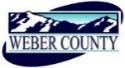 ‘AMENDED’PUBLIC NOTICE is hereby given that the Board of Commissioners of Weber County, Utah will hold a regular commission meeting in the Commission Chambers of the Weber Center, 2380 Washington Boulevard, Ogden, Utah, commencing at 10:00 a.m. on Tuesday, the 23rd day of October 2018.The agenda for the meeting consists of the following: A.	Welcome – Commissioner HarveyB. 	Invocation – Fatima FerneliusC.	Pledge of Allegiance – Stacy SkeenD.	Thought of the Day – Commissioner EbertE. 	Public Comments (please limit comments to 3 minutes)	F.	Consent Items 1.	Request for approval of warrants #1572-1584 and #433133-433367 in the amount of $3,112,103.77.	2.	Request for approval of purchase orders in the amount of $38,419.92.3.	Request for approval of minutes for the meetings held on October 10 and October 16, 2018.4.	Request for approval to set the date of October 30, 2018 at 10:00 a.m. for a public hearing regarding amendments to the operating and capital budget of Weber County for the 2018 calendar year.5.	Request from the Engineering Department for approval to surplus temporary fencing.6.	Request for approval of a Retirement Agreement by and between Weber County and Chad Allen.7.	Request for approval of new Trainee Agreements by and between Weber County and the following individuals:					Trista Speicher					Conner Johnson					Trevor LeBaronG.          Action Items              1.	Request for approval of a modification of Intergovernmental Agreement#81-00-0014 between Weber County and the US Marshals Service for detention and transportation of US Marshal inmates.	Presenter: Steffani Ebert              2.	Request for approval of a contract by and between Weber County and Admiral Beverage Corporation, Pepsi Cola Bottling of Ogden for exclusive pouring rights at Golden Spike Event Center/Weber County Fairgrounds, ten-year agreement.	Presenter: Duncan OlsenH.	 Commissioner Comments	 I.            Adjourn							CERTIFICATE OF POSTINGThe undersigned duly appointed Administrative Assistant in the County Commission Office does hereby certify that the about Notice and Agenda were posted as required by law this 22nd day of October 2018._____________________________________________							Shelly HalacyIn compliance with the Americans with Disabilities Act, persons needing auxiliary services for these meetings should call the Weber County Commission Office at 801-399-8406 at least 24 hours prior to the meeting. This meeting is streamed live. To see attached documents online click on highlighted words at: www.co.weber.ut.us/Agenda/index.php For a list of all agendas and attachments: http://www.webercountyutah.gov/Transparency/commission_meetings.php